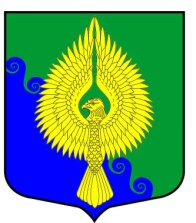 О  внесении изменений в решение Муниципального Совета от 13.12.2018 № 02-03/23 
«О реестре муниципального имущества  внутригородского муниципального образования Санкт-Петербурга муниципальный округ Юнтолово»В целях приведения в соответствие Приказу Министерства экономического развития Российской Федерации от 30.08.2011 № 424 «Об утверждении порядка ведения органами местного самоуправления реестров муниципального имущества» Муниципальный Совет решил:Внести изменения в решение Муниципального Совета от 13.12.2018 № 02-03/23 
«О реестре муниципального имущества внутригородского муниципального образования 
Санкт-Петербурга муниципальный округ Юнтолово», изложив пункт 2 в следующей редакции: «2. Установить, что включению в Реестр подлежит недвижимое, движимое и иное муниципальное имущество, не относящееся  к недвижимым и движимым вещам, стоимость которого превышает 500000,0 (пятьсот тысяч) рублей».Решение вступает в силу с момента принятия.Глава муниципального образования,исполняющий полномочияпредседателя Муниципального Совета				  			С.К. Гревцева
